   Colegio República Argentina	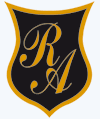 O’Carrol  # 850-   Fono 72- 2230332                    Rancagua GUIA COMPLMENTARIA:RESPONDE en tu cuaderno de educación física,  las preguntas que se encuentran en la flecha.ADJUNTO UNOS LINK VIDEOS DEL BAILE DE ESTA CLASE para que aclares tus dudas.https://www.youtube.com/watch?v=px3LY80sZGAhttps://www.youtube.com/watch?v=H1v4Hqfewq8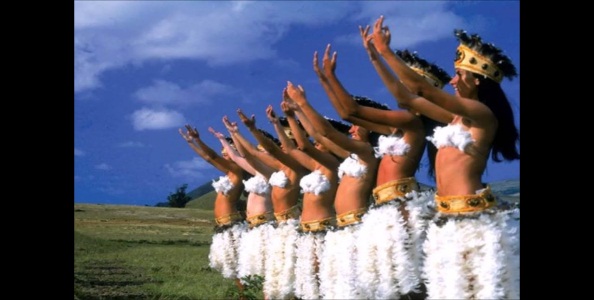 Nombre :CURSO : 7 básicos.	Fecha: 11 al 15 de Mayo.OA: Aplicar, combinar y ajustar las habilidades motrices de locomoción, manipulación y estabilidad a través de una danza folclórica nacional.